ПРИГЛАШАЕМ ВСЕХ ЖЕЛАЮЩИХ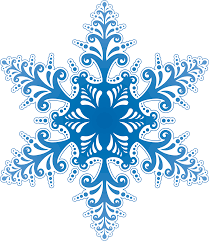 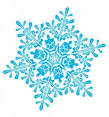 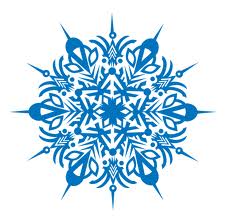 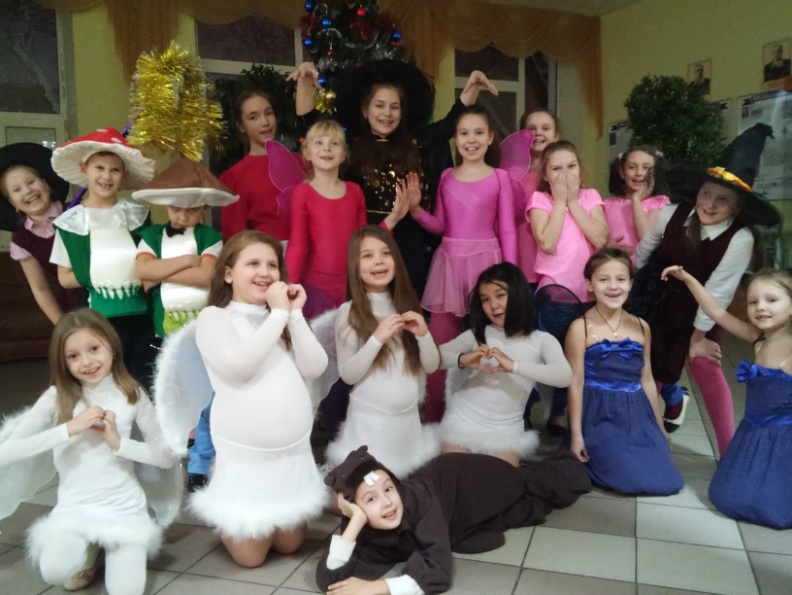 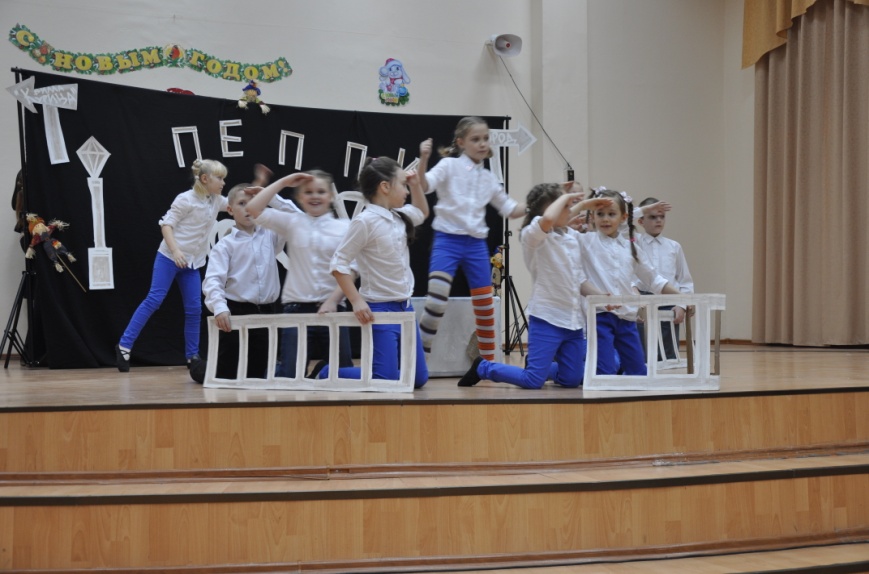 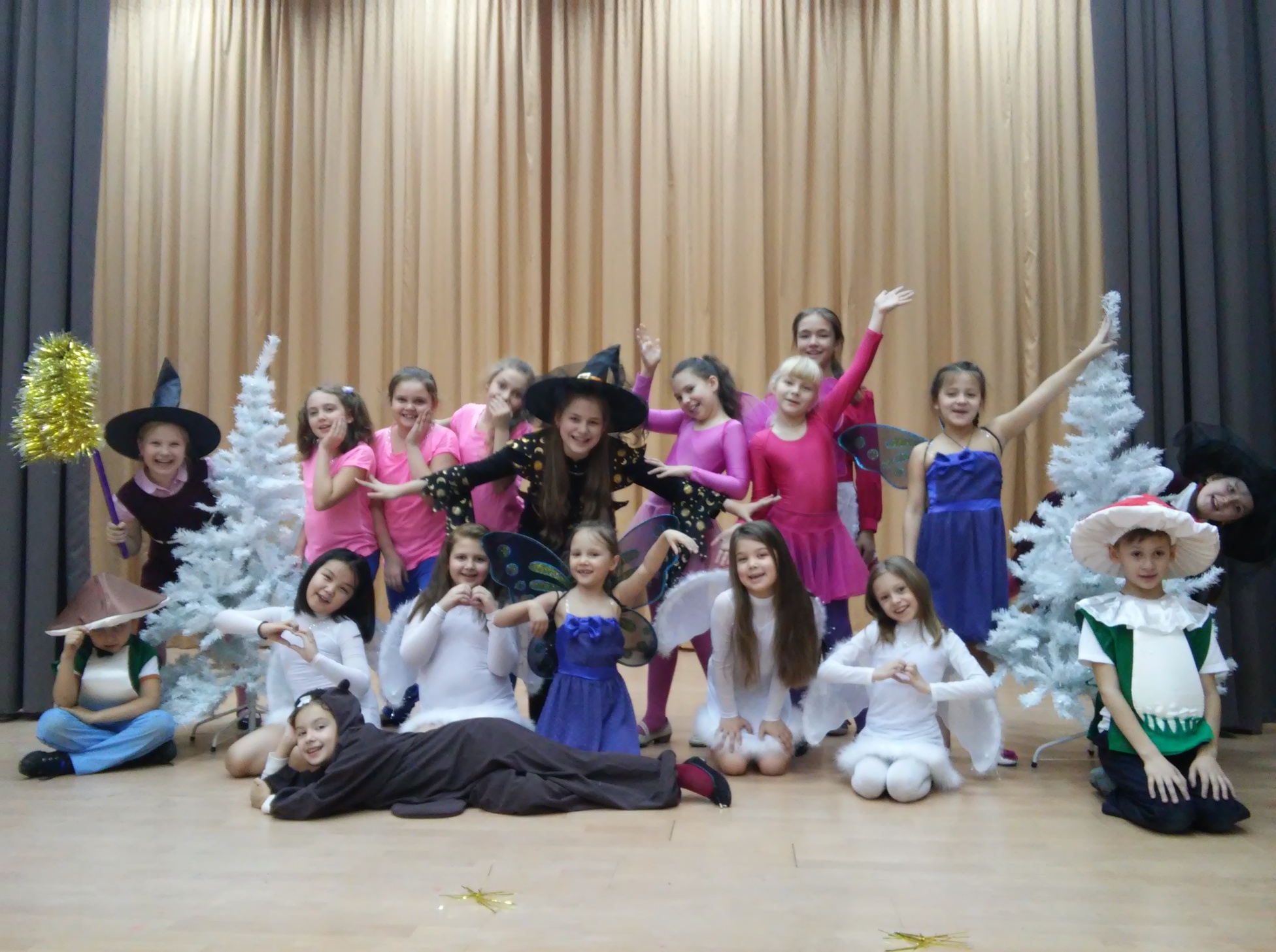 на новогодний мюзикл студии детского творчества «Сюрприз»«Новогодние приключения в сказочной стране»(по мотивам сказки Е. Шварца)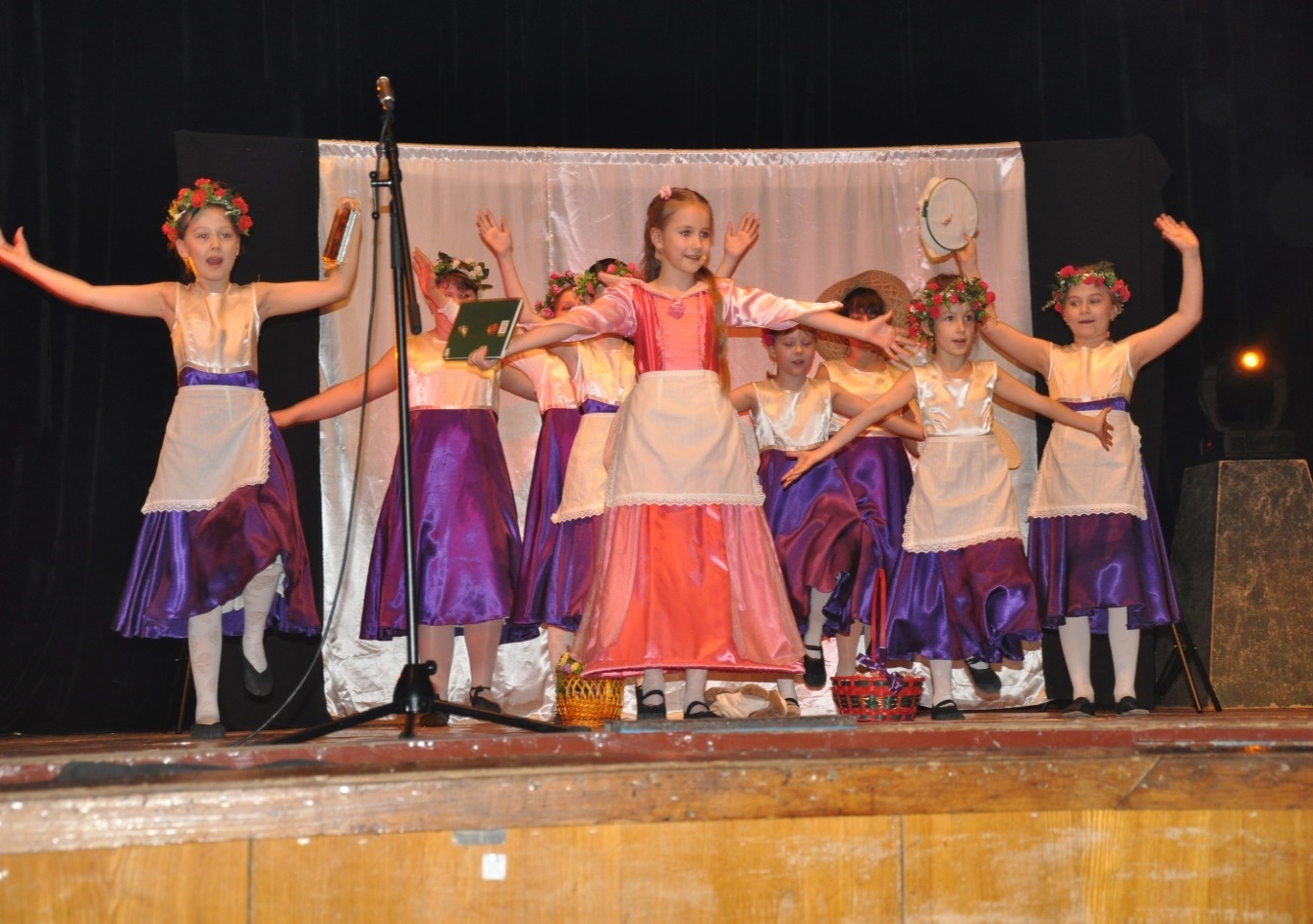 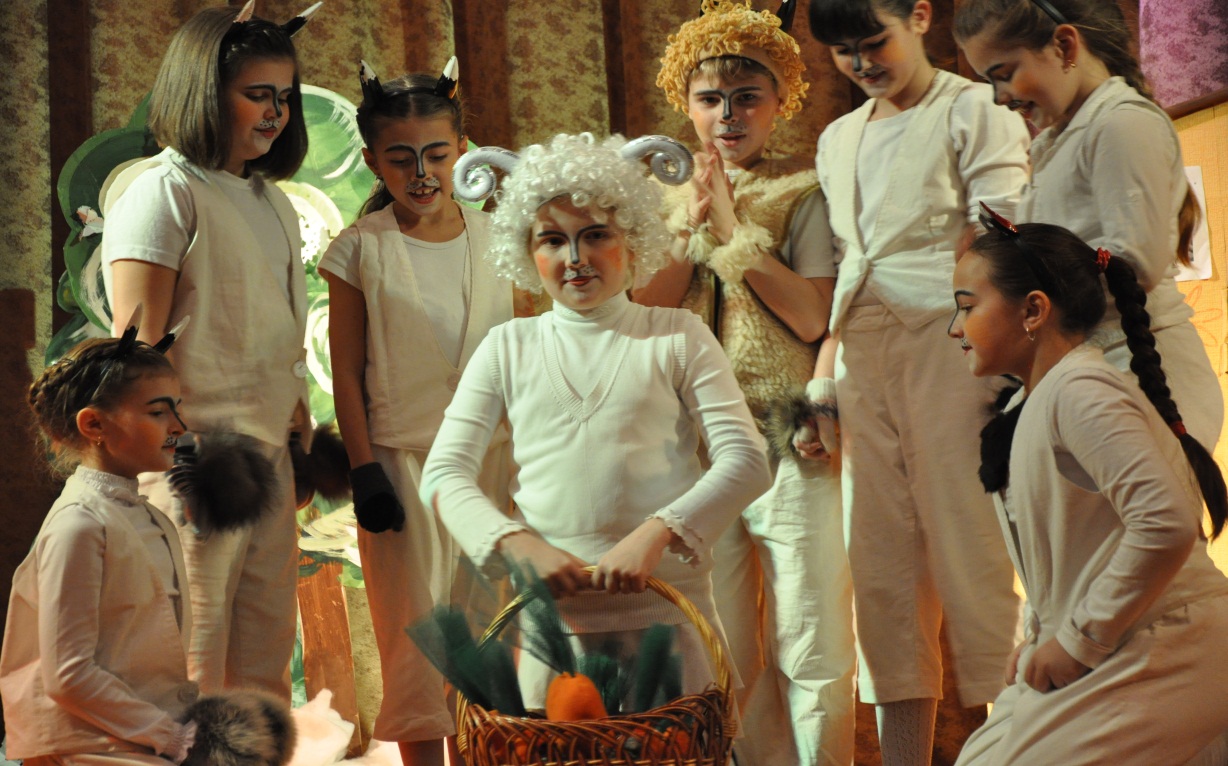 19 декабря в 17.00 часов